«День России»                                                                   Мы всех сегодня с днём России поздравляемВедь это главный праздник для страны большой                                                           От всей души успехов каждому желаем                                                          И пусть России всей живётся хорошо!Лето - это море радости, веселья и свободного времени для детей. Однако и в летний период необходимо правильно организовать активный отдых детей дошкольников для развития их творческих способностей совершенствования личностных возможностей, приобщения к ценностям культуры, формирование патриотизма.Приближается праздник - День России. День России — это государственный праздник и считается днём рождения России. Он отмечается ежегодно 12 июня и является выходным. Этот праздник символизирует свободу, мир и согласие между гражданами на основе справедливости, закона. Это день гордости и уважения России, а значит патриотизма.В этот день любовь к Родине объединяет каждого россиянина и заставляет задуматься и обратить особое внимание на то, чем дорожит каждый гражданин.Накануне Дня России в нашем детском саду в старшей группе №4 и подготовительной группы №10 прошли мероприятия, посвящённые этому событию, направленные на формирование у детей представлений о России, как государстве, о родной стране, воспитании чувства любви к родному краю, Родине.В рамках празднования Дня России мы с ребятами читали стихи о символике нашей страны, о Родине, о родном крае и счастливом детстве, смотрели Мульт – России о великих городах нашей родины, слушали гимн России и Пермского края, играли в народные игры. Итогом недели была квест - игра «В поисках символа России» на котором, ребята вместе со сказочными героями искали флаг России.Дети усвоили, что День России – праздник свободы, гражданского мира и доброго согласия всех людей. Этот праздник – символ национального единства и общей ответственности за настоящее и будущее нашей Родины.Воспитатели: Мальшакова Г.П., Бармина М.Ю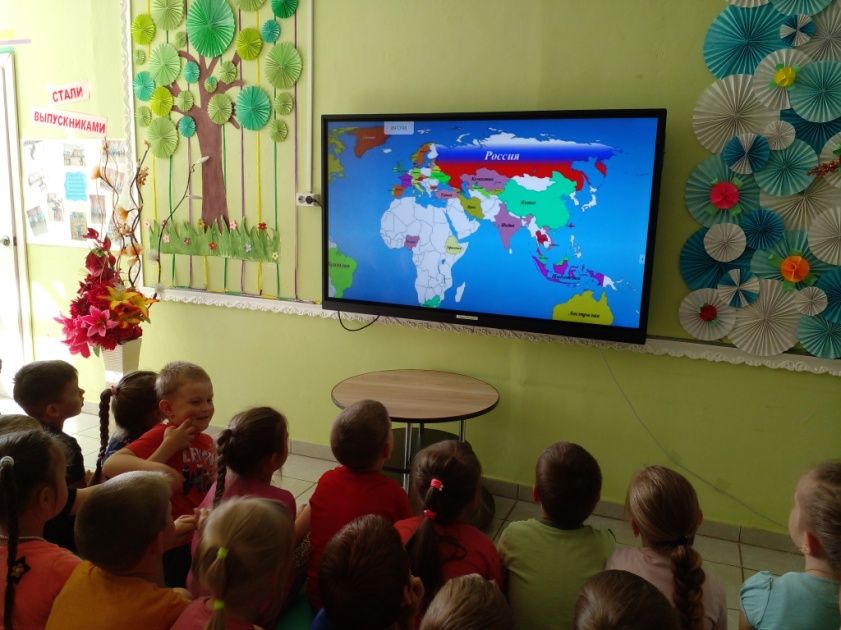 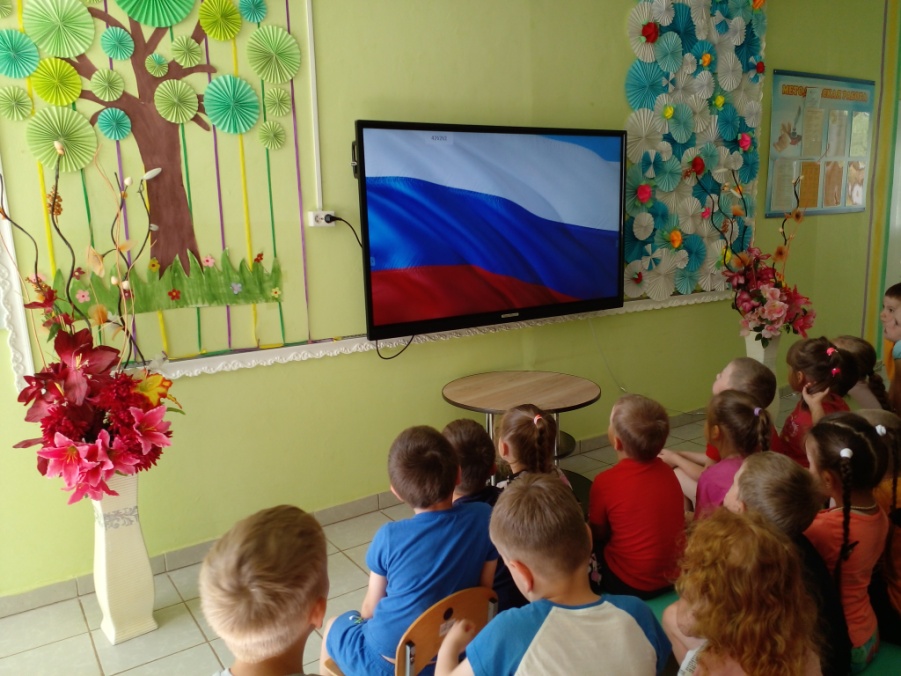 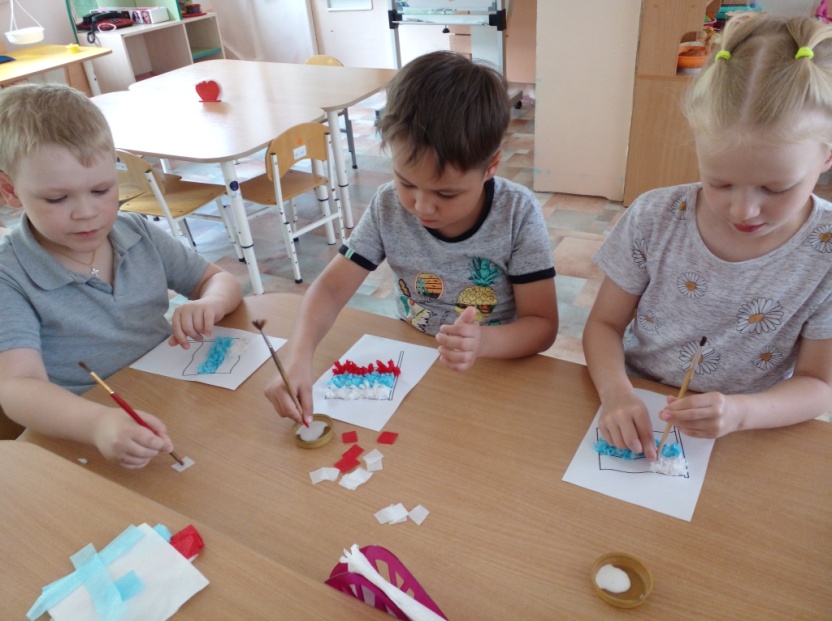 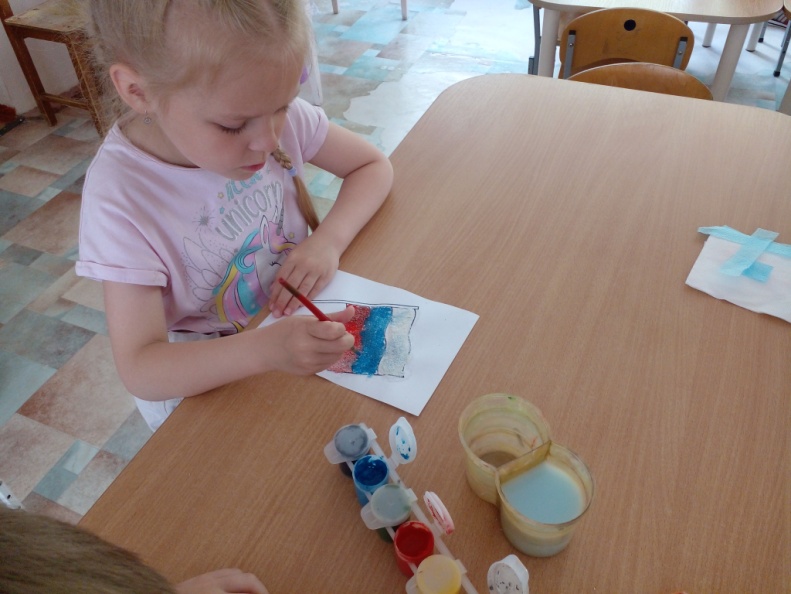 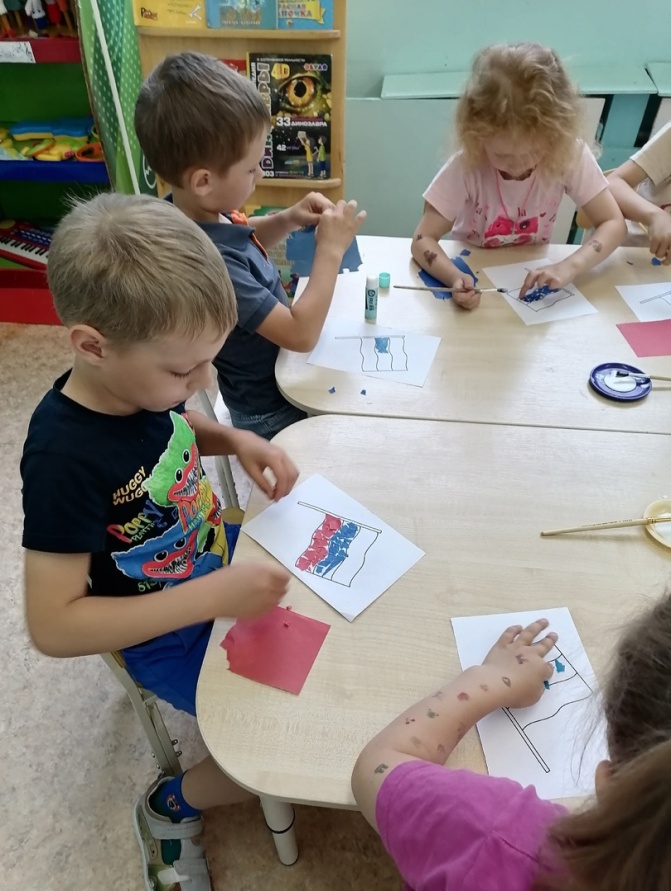 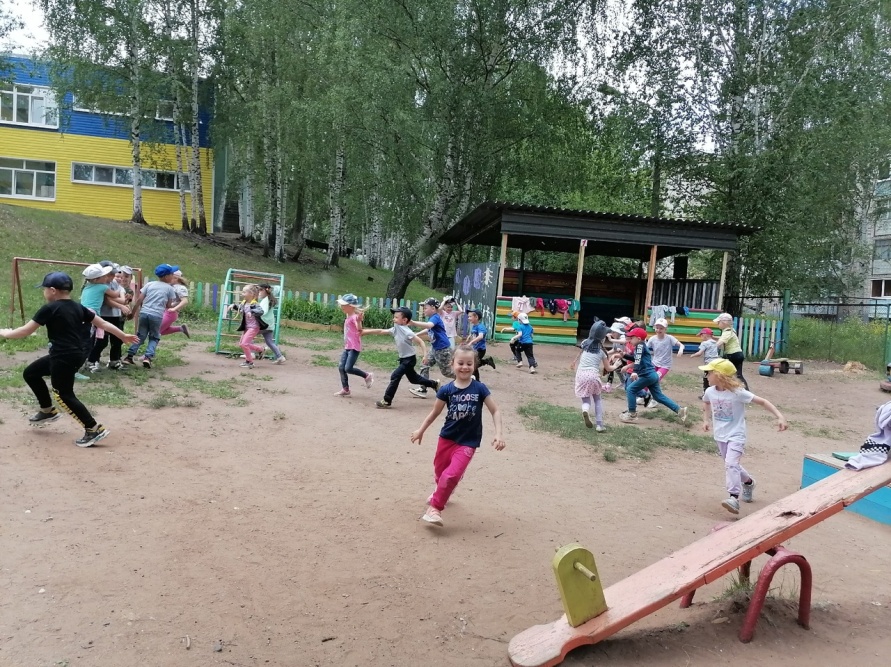 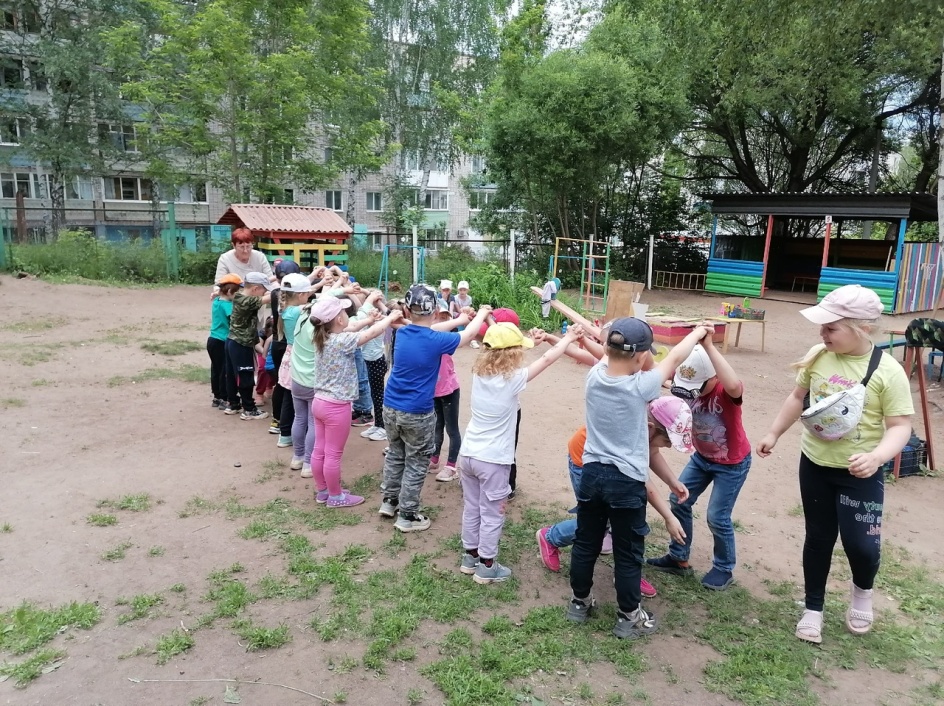 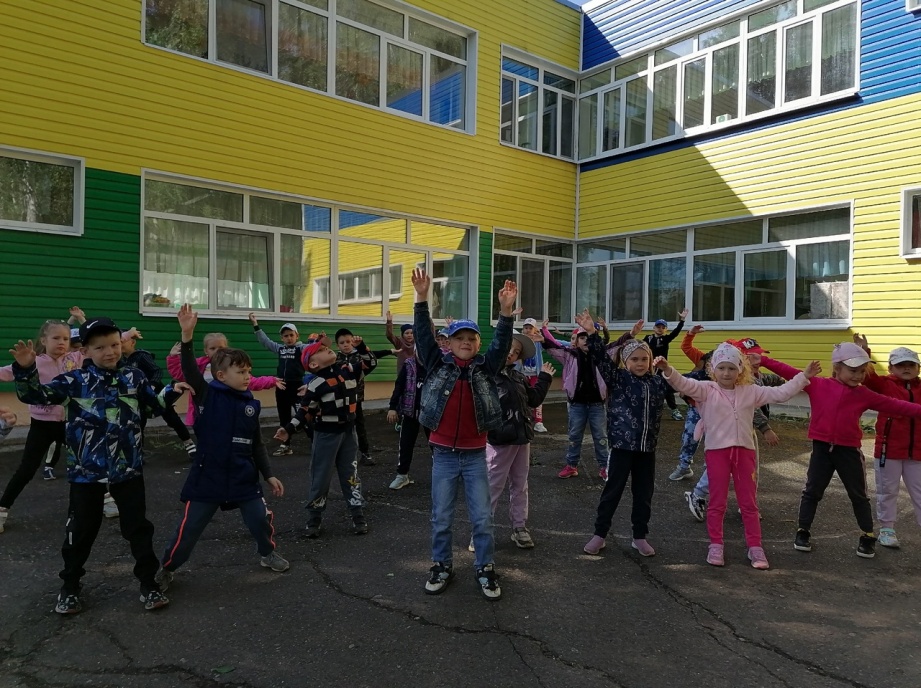 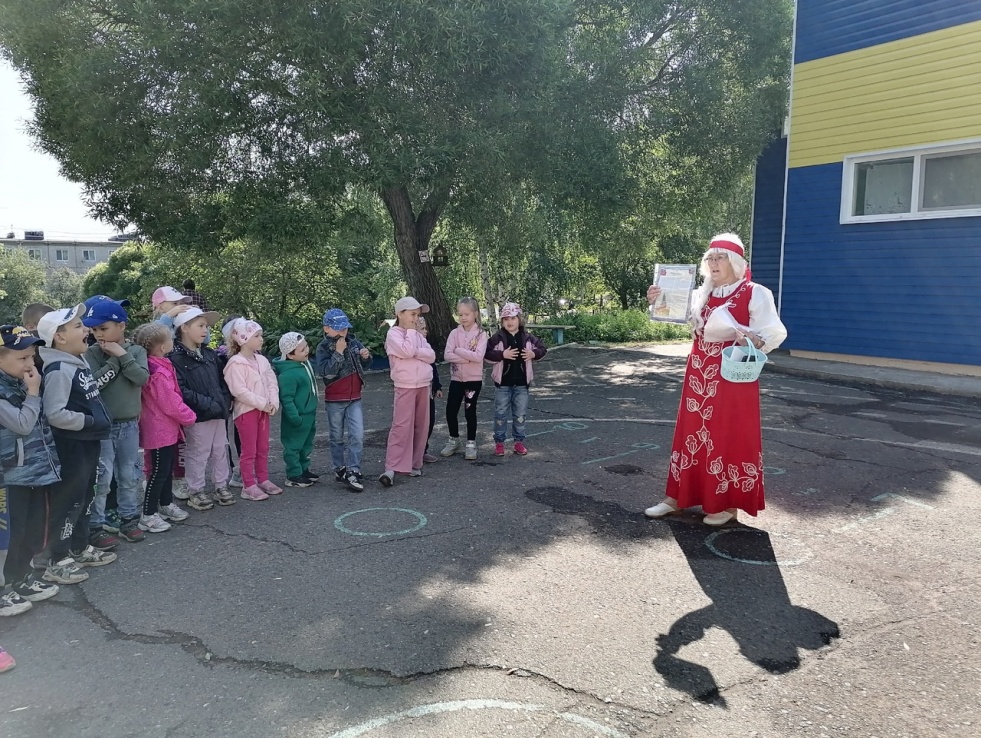 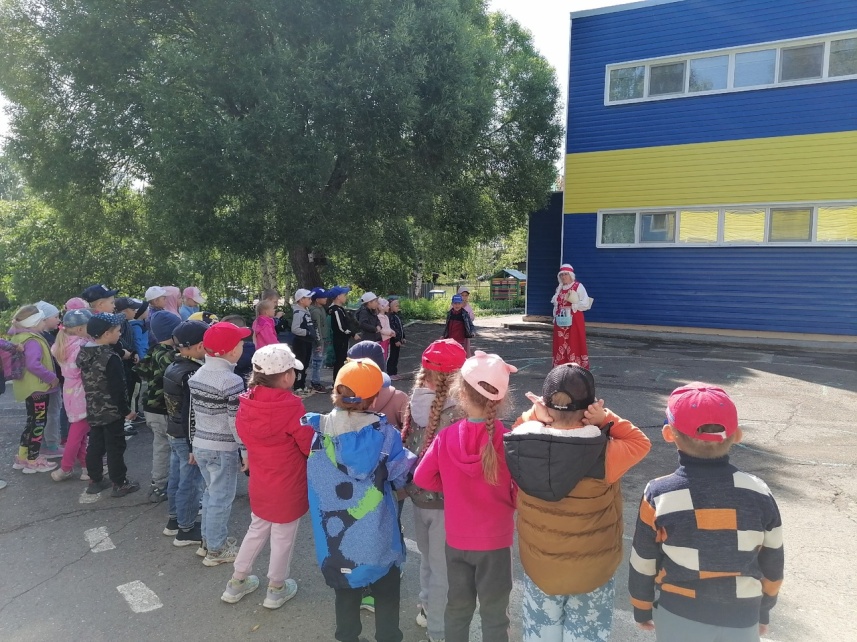 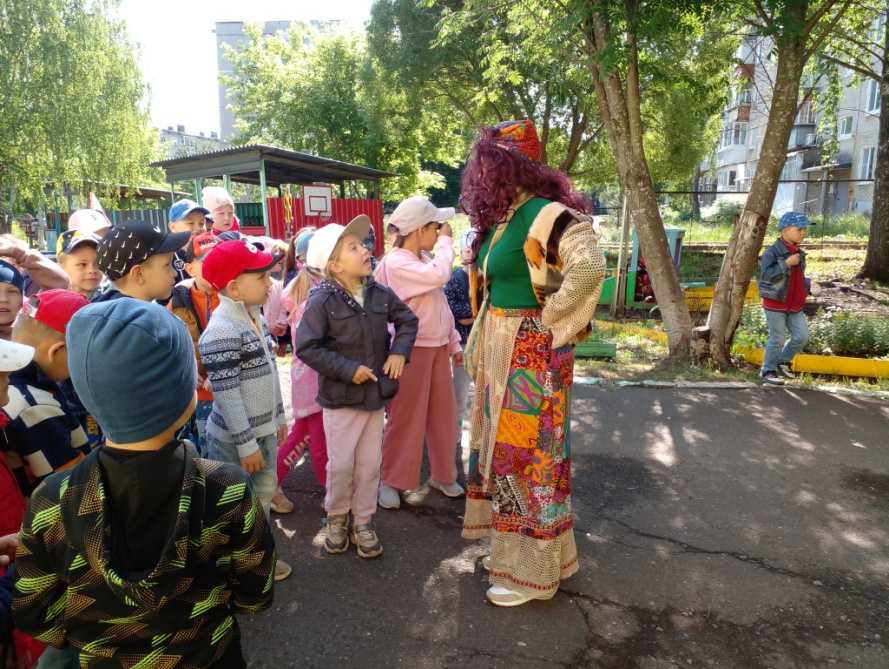 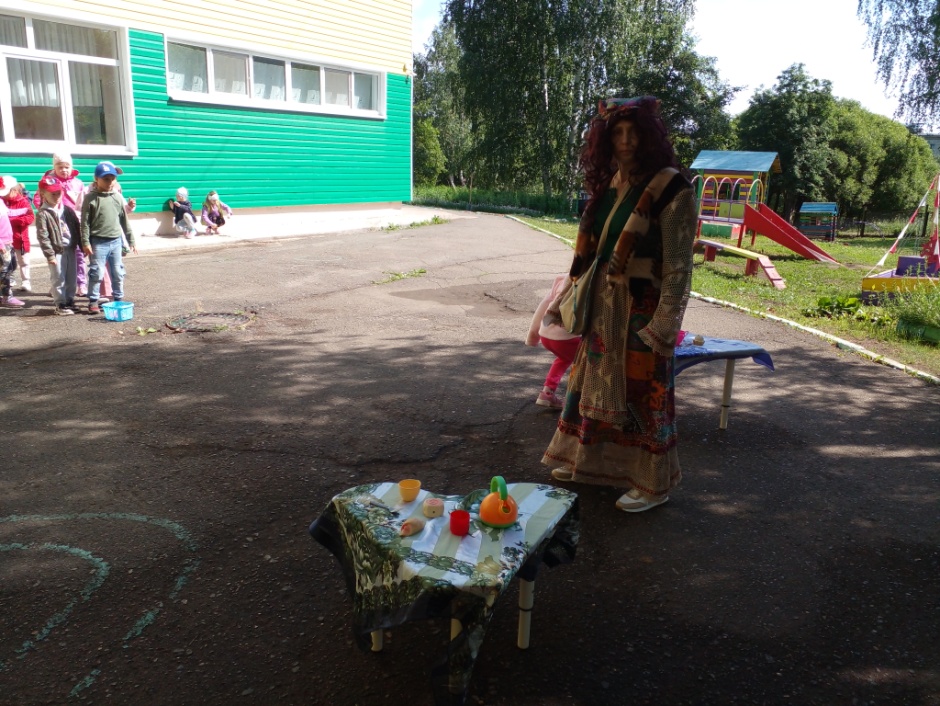 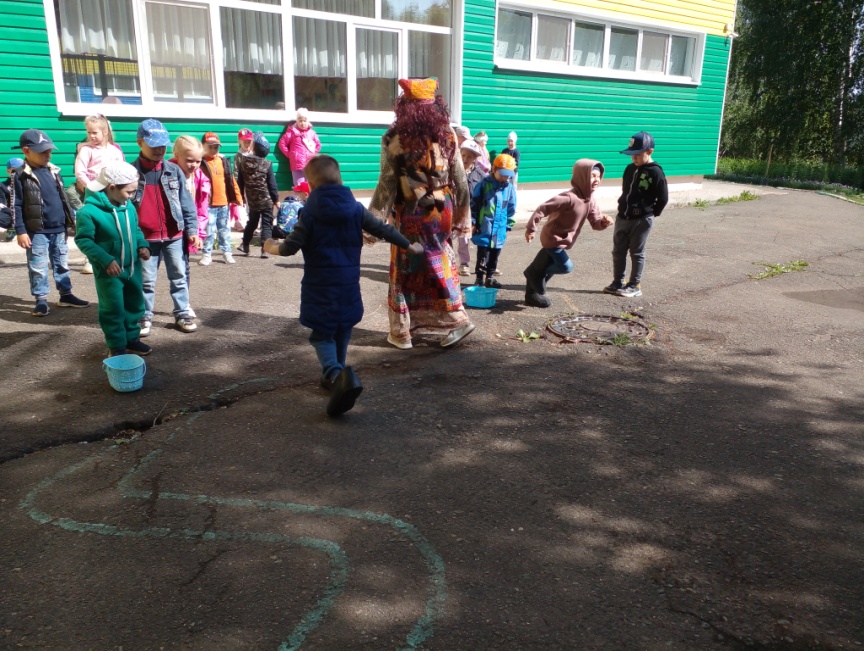 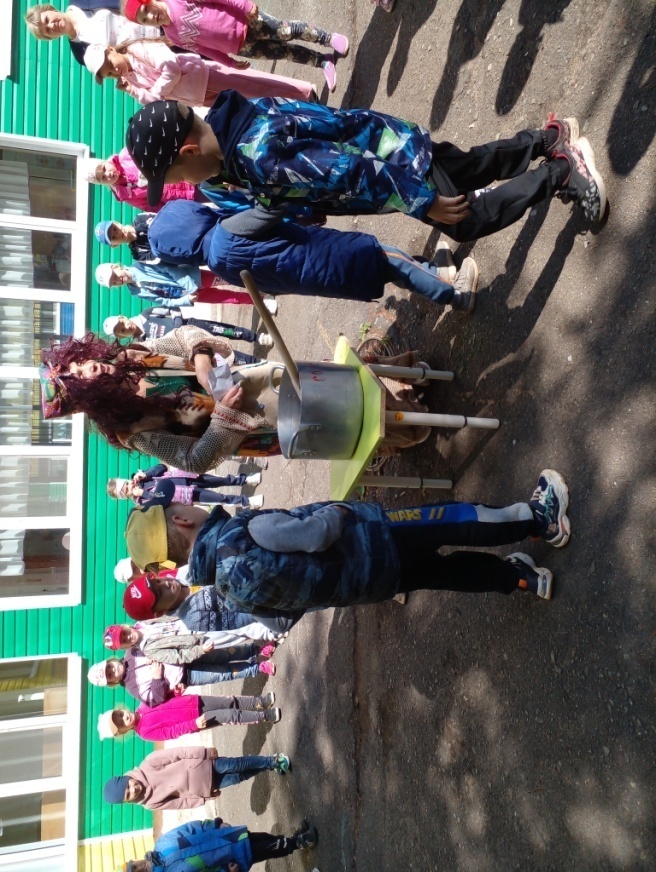 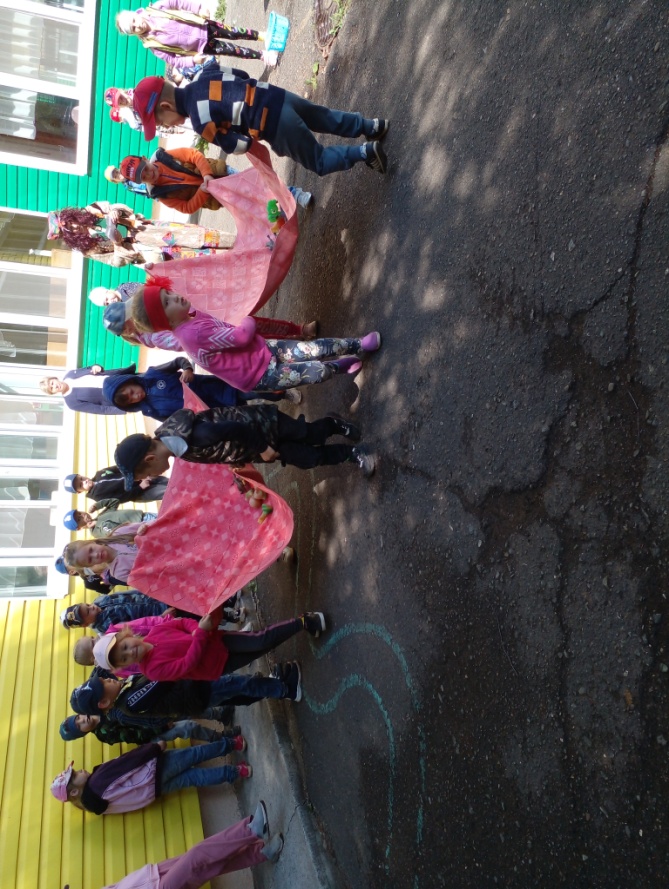 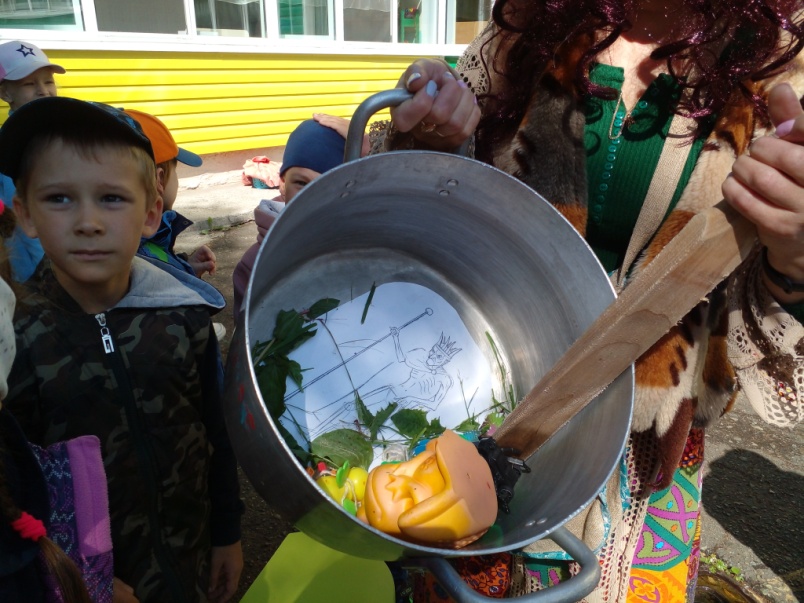 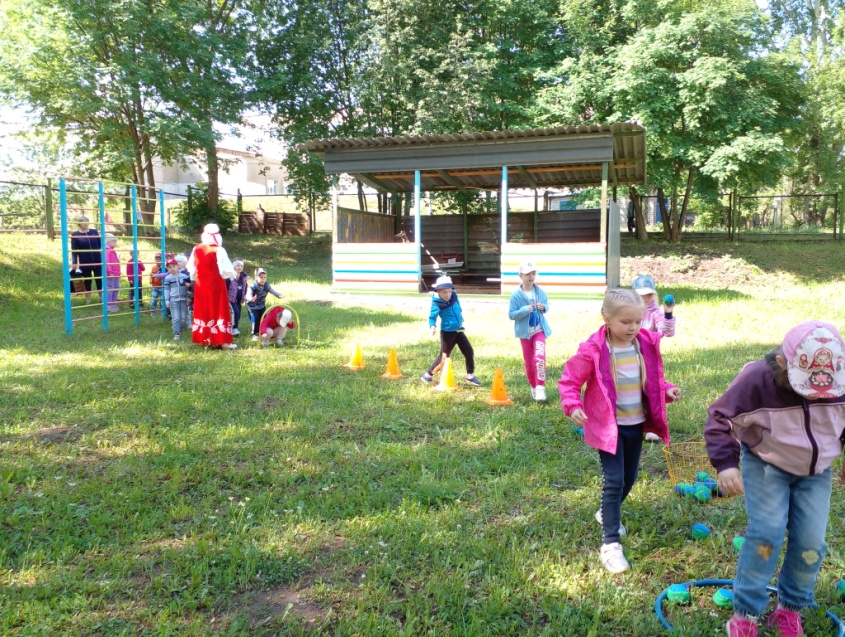 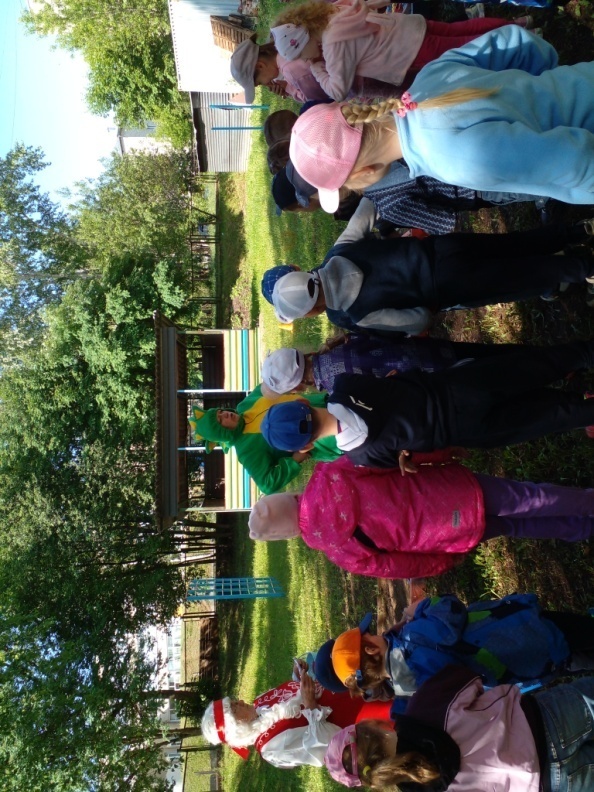 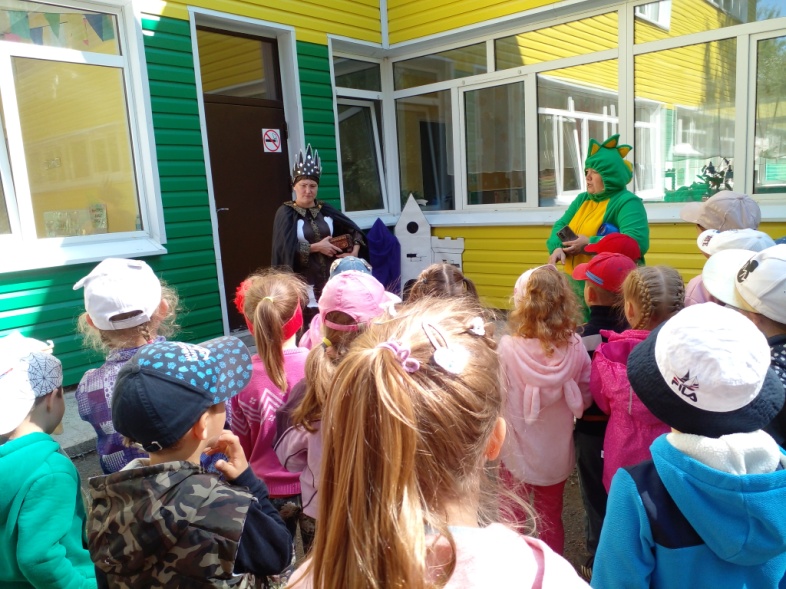 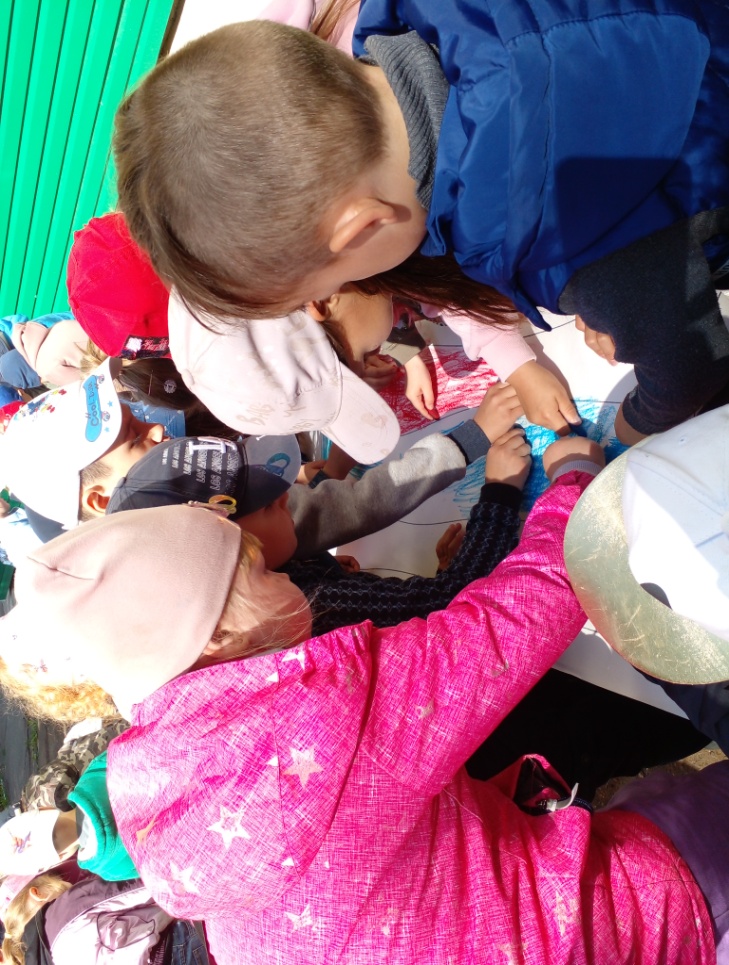 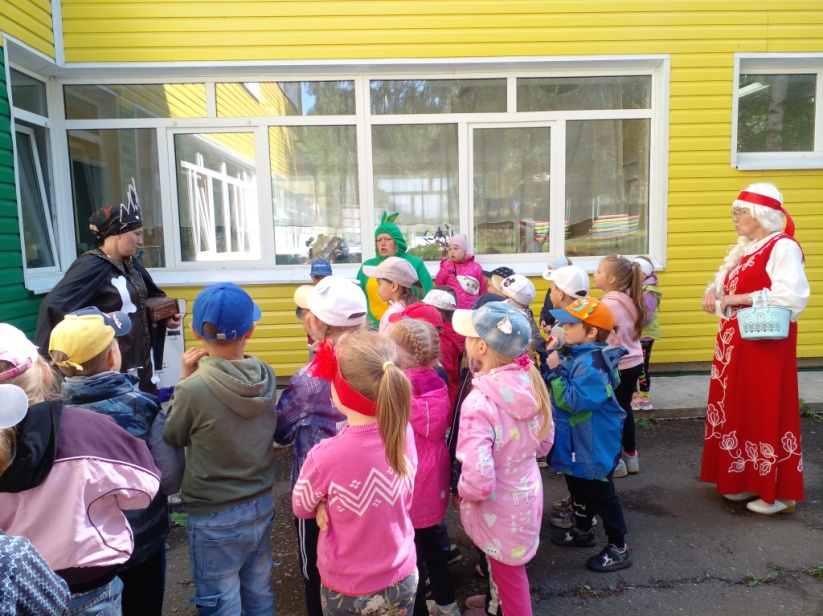 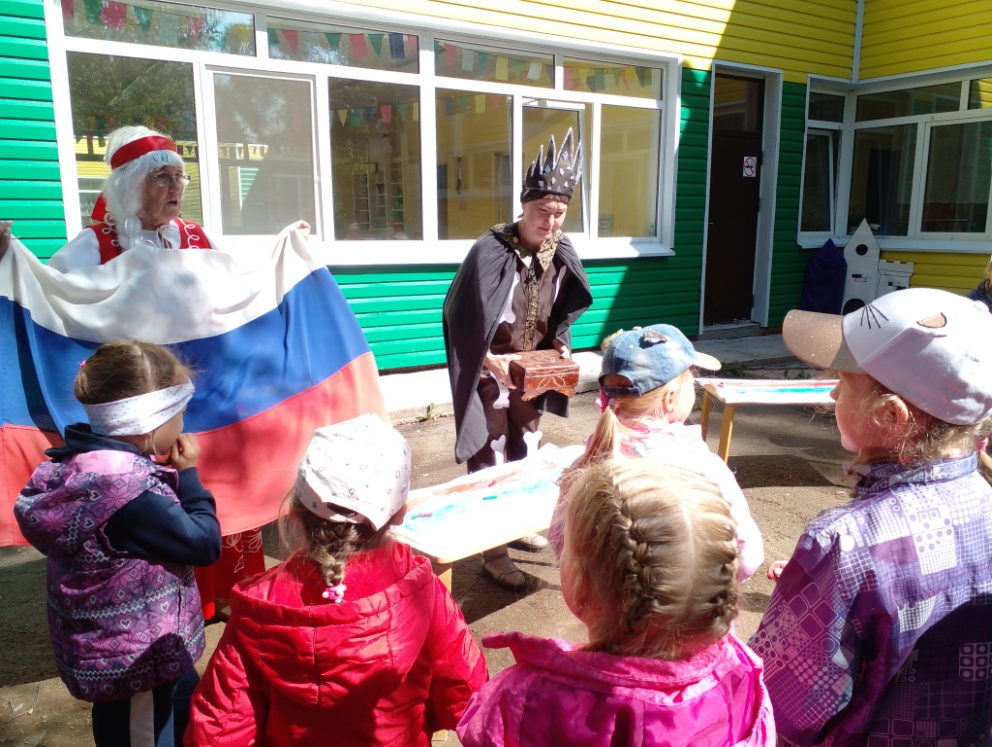 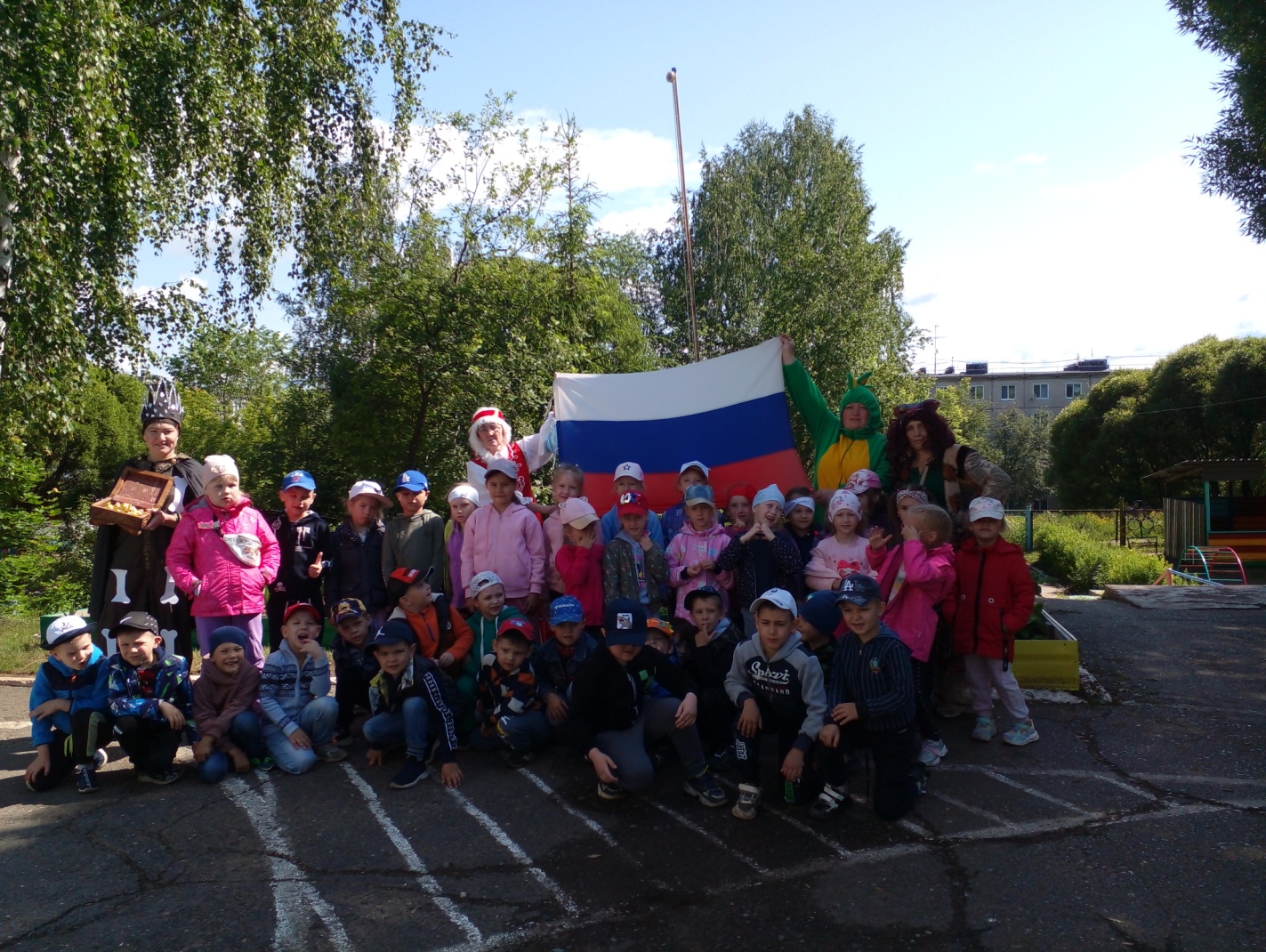 